Короткие стихотворения для малышей для ежедневных ритуалов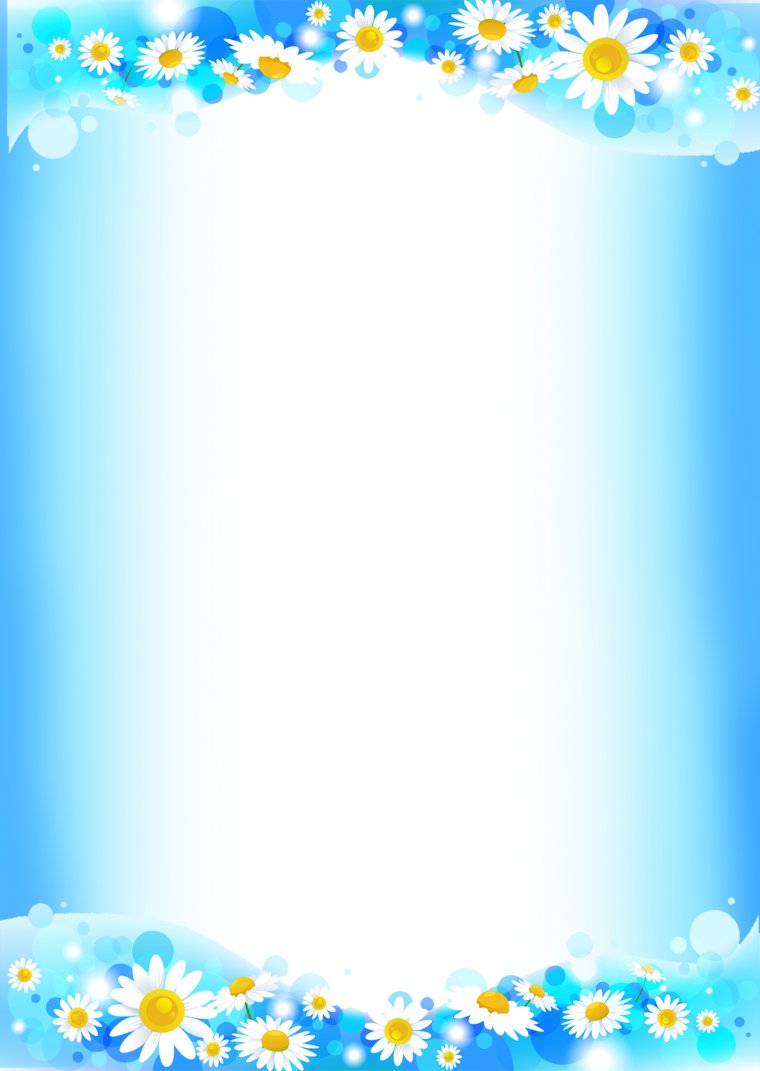 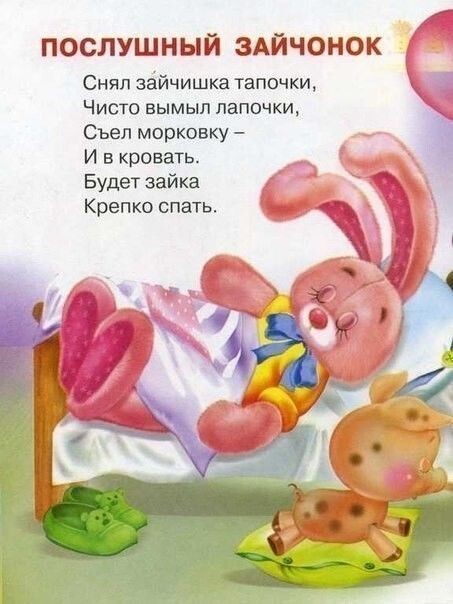 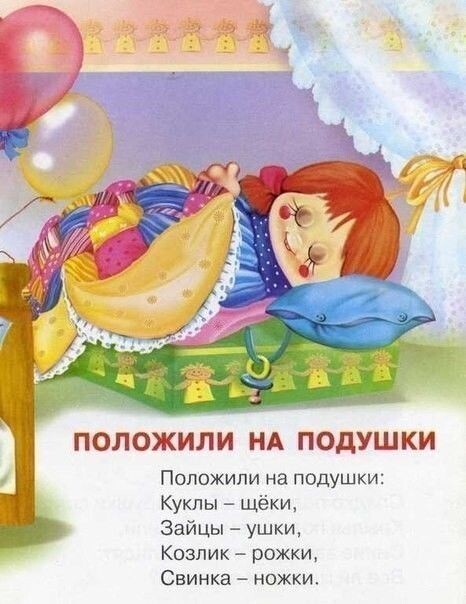 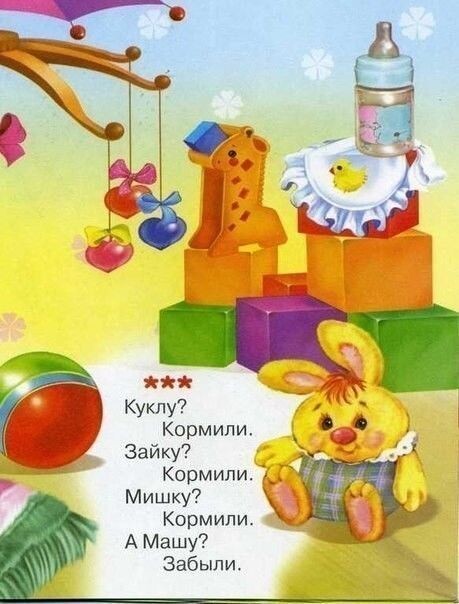 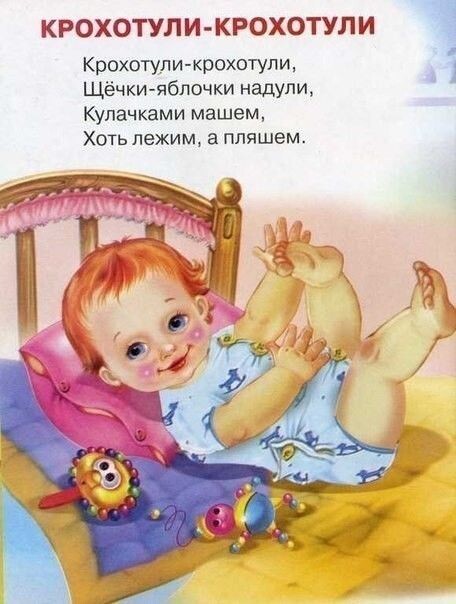 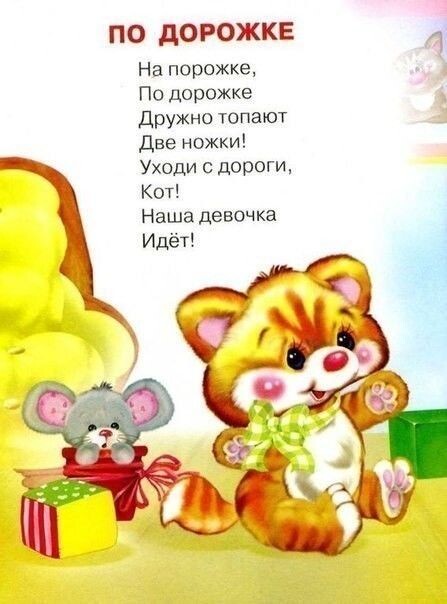 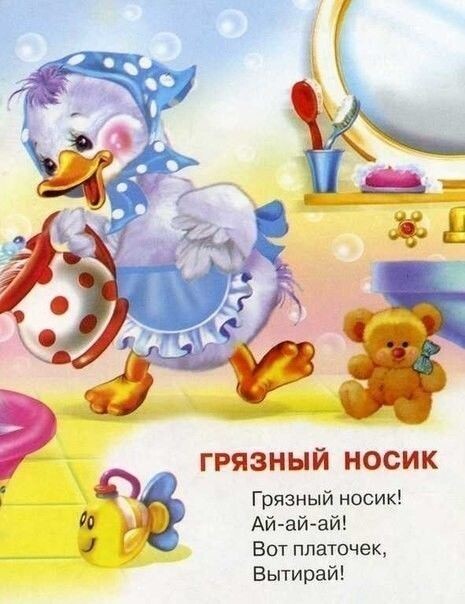 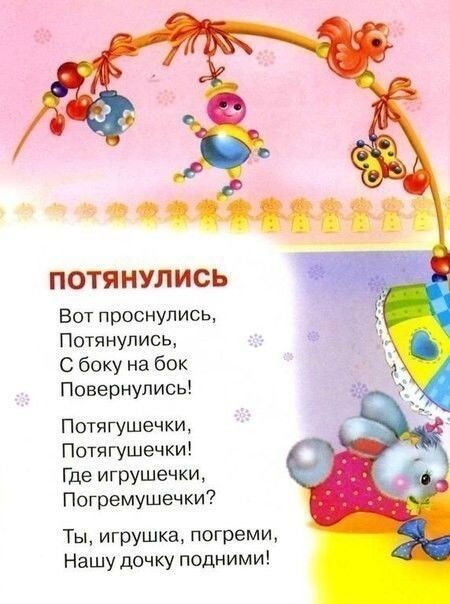 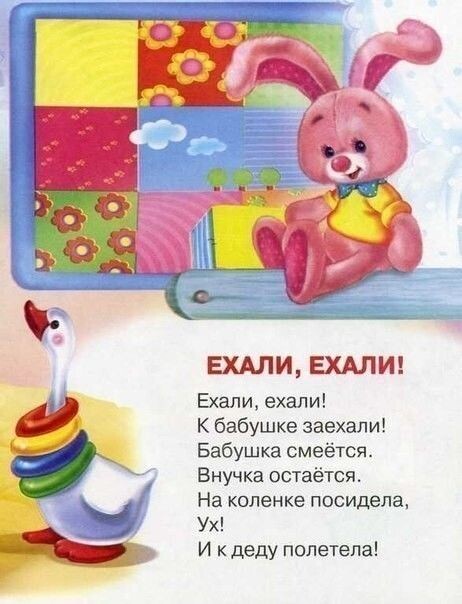 